	Датум: 06.05.2015. год.ОБАВЕШТЕЊЕ
о обустави поступка јавне набавке за Партију 2Врста поступка јавне набавке: јавна набавка мале вредности.Врста предмета:  услуге (сукцесивно)Опис предмета набавке: ЈНМВ 84/15 II – Услуге ангажовања грађевинских машина  (ознаке из општег речника набавки: 45510000 - Изнајмљивање дизалица са оператером и 45520000 - Изнајмљивање опреме за земљане радове са оператером) обликованa у три партије:Партија 1 – Услуге ангажовања грађевинских машина (транспортна приколица, вибро плоча, секачица за асфалт и сл.)Партија 2 – Услуге ангажовања машина за подбушивањеПартија 3 – Услуге ангажовања ауто корпе Процењена вредност јавне набавке мале вредности за Партију 2 је 330.000,00 динара без ПДВ-а.Број примљених понуда и подаци о понуђачима: 0 (ниједна)Разлог за обуставу поступка: у року за подношење понуда није приспела ниједна  понуда.Када ће поступак бити поново спроведен: до 15.06.2015.Лице за контакт: Драгица Радуловић, 064/ 850 7012; dragica.radulovic@grejanje-pancevo.co.rs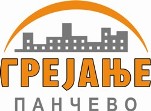 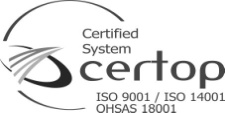 